Going DeeperISRAEL DEMANDS A KINGFollow-up Questions1-29-171. 	Pastor John began by talking about a “law” he laid down for his own young kids when they lived along a two-lane highway. How did he relate his own instructions to the instructions God gives us?2.	Reviewing Deuteronomy 17:14-20, why was God so strong on Israel choosing a king exclusively from among her own 12 tribes?3.	What were the three well-known kingly problems Moses warned Israel against? Why was each of these so important? 4.	What did Moses command about the King’s relationship to the Law of God?  Why is this point a non-negotiable?5.	Turning to 1 Samuel 8, what precipitated the need for the elders of Israel to confront Samuel?6.	Why did their request distress Samuel so much?7.	What was God’s warning to Israel about their demand for a human king?8. 	Why was their response to Samuel (and ultimately to God) so ironic?Making it Personal: Considering your own life, how have you done some of the same things Israel is doing in this week’s message?  How have you put what you want into competition with God’s intent for your life? How have you made demands of God? How have you demonstrated a refusal to allow Him to actually rule in your life?Prayer Time: Each day this week, take time to settle your mind and then read Joshua 1:6-9. Read it reflectively. How is God’s message to Joshua similar to His instructions about a king? What happens when we revere and follow the Word of God? Pause for a moment and quietly allow the Spirit to emphasize something from what you have just read.  What is he showing you? Close in prayer, asking him to remind you of this verse throughout the day.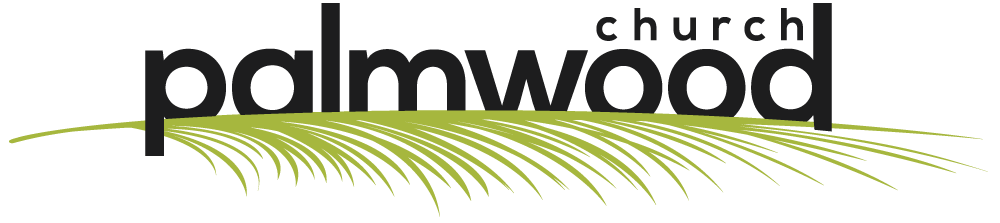 www.palmwoodchurch.com(321) 348-0020©2017 Palmwood Church.